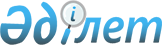 О внесении дополнений в постановление Правительства Республики Казахстан от 16 августа 2001 года № 1074 "Об утверждении Положения о Министерстве обороны Республики Казахстан" и признании утратившими силу некоторых решений Правительства Республики КазахстанПостановление Правительства Республики Казахстан от 28 августа 2015 года № 671.
      Правительство Республики Казахстан ПОСТАНОВЛЯЕТ:
      1. Утратил силу постановлением Правительства РК от 02.06.2022 № 357.


      2. Признать утратившими силу некоторые решения Правительства Республики Казахстан согласно приложению к настоящему постановлению.
      3. Настоящее постановление вводится в действие по истечении десяти календарных дней после дня его первого официального опубликования. Перечень
утративших силу некоторых решений Правительства
Республики Казахстан
      1. Постановление Кабинета Министров Республики Казахстан от 11 августа 1994 года № 892 "Об аппаратах военных, военно-воздушных и военно-морских атташе".
      2. Постановление Правительства Республики Казахстан от 30 июня 2011 года № 744 "Об утверждении Правил установления запретных зон при арсеналах, базах и складах Вооруженных Сил, других войск и воинских формирований и запретных районов при арсеналах, базах и складах Вооруженных Сил, других войск и воинских формирований" (САПП Республики Казахстан, 2011 г., № 44, ст. 593).
      3. Постановление Правительства Республики Казахстан от 11 февраля 2013 года № 118 "Об утверждении Правил подготовки граждан к воинской службе, организации и проведения, а также формирования учебно-материальной базы начальной военной подготовки" (САПП Республики Казахстан, 2013 г., № 15, ст. 265).
					© 2012. РГП на ПХВ «Институт законодательства и правовой информации Республики Казахстан» Министерства юстиции Республики Казахстан
				
Премьер-Министр
Республики Казахстан
К. МасимовПриложение
к постановлению Правительства
Республики Казахстан
от 28 августа 2015 года № 671 